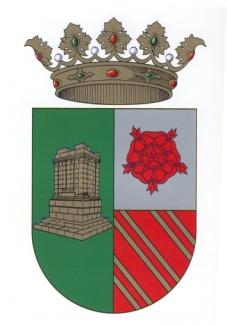 	AJUNTAMENT DE DAIMÚSPLA D'OCUPACIÓ DE L´AJUNTAMENT DE DAIMÚS 2018XÒFER.NOM I COGNOMS: _______________________________________________________EDAT: ___________ DATA DE NAIXEMENT: _________________ DNI:  _____________________ADREÇA: ______________________________________________________________TELÈFON: ______________________________________________________________Daimús, a ______, de _____________ de 2018Signatura_________________________________________________________________El termini per a inscriure’s a la borsa és del dia 9 fins al dia 18 de maig de 2018.BASES:Les presents bases tenen com a objecte promoure la contractació per part de l'Ajuntament de Daimús, als seus veïns.L'Ajuntament de Daimús oferirà el núm. de places de treball que requerisca l’obra en qüestió. La duració d’aquestos contractes serà de dos mesos si és manteniment d'obra o el de la durada de l'execució del projecte.Les persones interessades hauran d'estar empadronades en el municipi (amb una antiguitat d’ almenys 2 anys), hauran d’estar desocupades i també inscrites com a demandants d'ocupació en els centres del SERVEF.Els criteris de baremació i les condicions d'accés al Pla estan publicats a la  pàgina web (www.ajuntamentdaimus.com).El demandant haurà d’aportar la documentació que acredite que te experiència professional i/o formació relacionada amb el lloc demandat (contractes laboral, vida laboral, certificació professional...).CRITERIS DE BAREMACIÓ (A BAREMAR PER L’AJUNTAMENT)1.-  RENDA “PER CAPITA” DE LA UNITAT FAMILIAR SEGONS L’ÚLTIMA DECLARACIÓ DE L’ IRPF:2.-   CÀRREGUES FAMILIARS:3.- DISCAPACITAT*CONDICIONANT. La discapacitat ha de ser compatible amb el lloc de treball4.- VIOLÈNCIA DE GÈNERE O DOMÈSTICA5.- CONDICIÓ D’ATURAT DE LLARGA DURACIÓ6.- CARNETS DE CONDUIR. No acumulables.7.- EXPERIÈNCIAPER CADA MES TREBALLAT EN EL LLOC DEMANAT 1PUNT FINS A 10 PUNTS DOCUMENTACIÓ A APORTARFotocòpia DNIFotocòpia SIPÚltima declaració de la Renda, i si no  hi ha, certificat negatiu de no presentació.Certificat de convivència.Document acreditatiu d'alta al SERVEF. (DARDE)Certificat de minusvalidesa (del candidat o de les persones a càrrec seu)Carnets de conduir en vigor.Documentació que acredite que a treballat en el lloc demanat (contracte, vida laboral, certificació professional....).RENDA PUNTUACIÓ ASSOCIADADE 0 € FINS A 4518 € 25 PUNTSDE 4518.01 € FINS A 5518 €10 PUNTSDE 55148.01 € FINS A 6518 €5 PUNTS+ 6518.01 €0 PUNTSCONDICIÓPUNTUACIÓ ASSOCIADATINDRE A CÀRREC CÒNJUGE O FILLS MENORS DE 26 ANYS5 PUNTS PER CADA FAMILIAR  (LLIMIT DE 15 PUNTS)FILLS AMB DISCAPACITAT ≥ AL 33 %  (FINS AL 50%)5 PUNTS (FINS UN MÀXIM DE 15 PUNTS)FILLS AMB DISCAPACITAT ≥ AL 50 %10 PUNTS (FINS UN MÀXIM DE 15 PUNTS)CONDICIÓPUNTUACIÓ ASSOCIADACANDIDAT AMB DISCAPACITAT ≥ AL 33 %3 PUNTSCANDIDAT AMB UNA DISCAPACITAT ≥ AL 50 %5 PUNTSCONDICIÓPUNTUACIÓ ASSOCIADACANDIDAT QUE ACREDITE JUDICIALMENT O AMB INFORME DE SERVEIS SOCIALS AQUEST CAS10 PUNTSCONDICIÓPUNTUACIÓ ASSOCIADASI EL CANDIDAT ES TROBA EN L’ ATUR ININTERRUMPIDAMENT 365 DIES20 PUNTSSI EL CANDIDAT ES TROBA EN L’ ATUR ININTERRUMPIDAMENT 180 DIES10 PUNTSCARNETPUNTUACIÓ ASSOCIADAAM5 PUNTSA110 PUNTSA215 PUNTSA20 PUNTSB125 PUNTSB30 PUNTSC135 PUNTSC40 PUNTSD145 PUNTSD50 PUNTSBE55 PUNTSC1E60 PUNTSCE65 PUNTSD1E70 PUNTSDE75 PUNTS